Муниципальное бюджетное дошкольное образовательное учреждение: детский сад № 2Система вариативного использования нестандартного оборудования в физкультурно-оздоровительной работе с дошкольниками.Автор: Михайлова Наталья Юрьевна,инструктор по физической культуре МБДОУ № 2Миасский городской округПокрышкиМатериал: автомобильные покрышки, обтянутые разноцветной тканью.Цель: развивает координацию движения физических качеств.Использование: легкоатлетический тренажёр  для выполнения упражнений в ходьбе, беге, прыжках, лазании.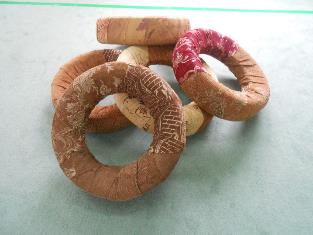 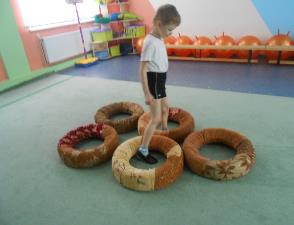 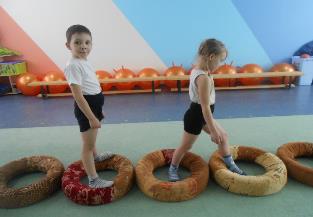 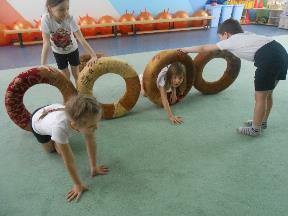 Набивные мячи - «Трансформер»Материал: кожзаменитель, набитый поролоном, синтепоном. Для набивных мячей  имеются чехлы в виде «ягодки», «снежного кома», «футбол».Цель: развивать умение сохранять равновесие.Использование: акробатика, прыжки, бег, метание, бросание и т.д.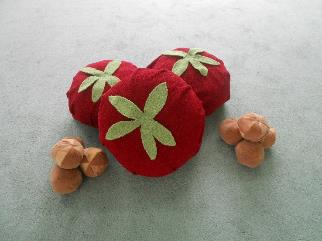 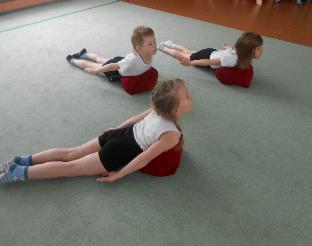 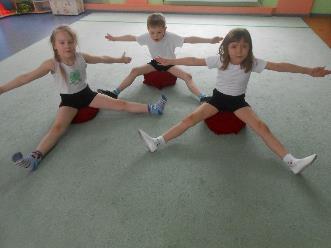 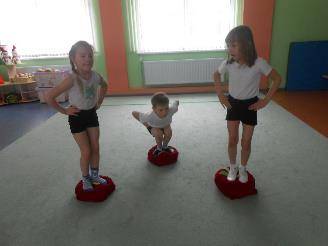 Палочка – выручалочкаМатериал: картонные трубки, внутри протянут шпагат. Цель: обеспечить развитие умения выполнять правильно упражнения в парах, развивать силовые качества, ловкость.Использование: ходьба, бег, прыжки, РУ в парах,  упражнения в равновесии, эстафеты.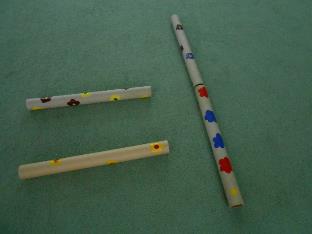 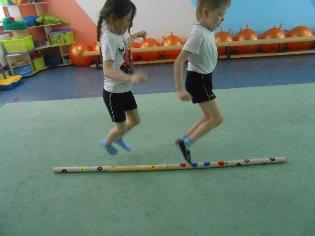 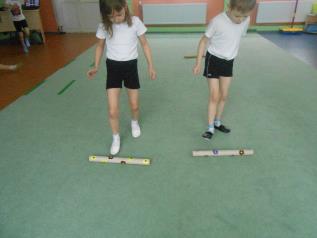 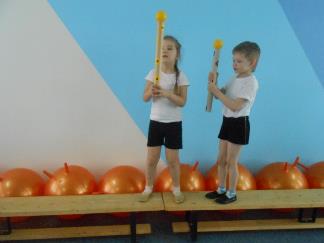 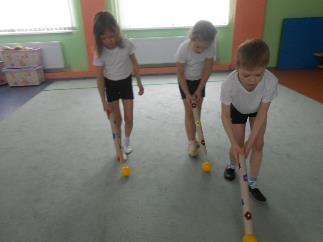 Поролоновые цветные палочкиМатериал: поролоновые полоски, обтянуты цветной тканью на концах липучка для соединения разных форм.Цель: развивать интерес  к физическим упражнениям.Использование: ходьба, бег, РУ, упражнения в равновесии, подвижные игры, эстафеты.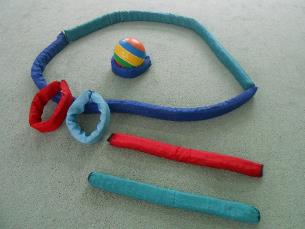 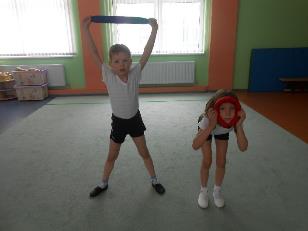 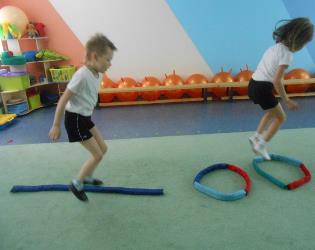 Мягкая площадкаМатериал: поролоновые квадраты, обтянутые тканью, в центре пришита мишень. Цель: обеспечивать развитие умения ориентироваться в пространстве, развивать координацию движения, профилактика нарушения осанки.Использование: в ОВД, играх, эстафетах.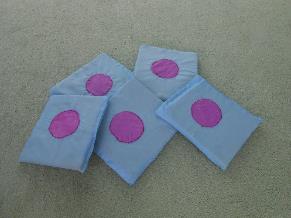 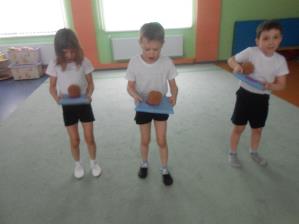 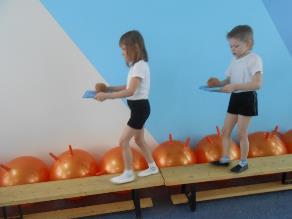 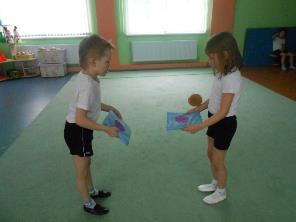 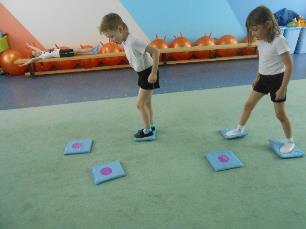 Стойка для обручаМатериал: два деревянных бруска крепятся к двум рейкам.Цель: развивать координацию движения, ловкость.Использование: бросание, перебрасывание больших и малых мячей, подлезание разным способом. 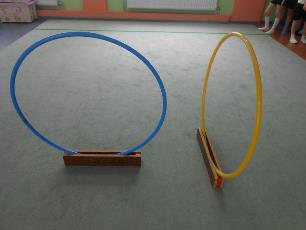 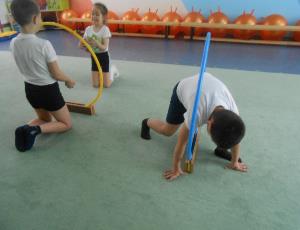 Тропа здоровья Материал: ткань, дермантин, пластмассовые резиновые крышки,  фломастеры, пуговицы, различные губки для мытья посуды. Цель: развитие равновесия, профилактика плоскостопия, массаж стоп, упражнение в ходьбе с правильным разворотом стопы.Использование: ходьба разным видами.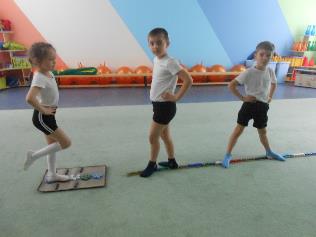 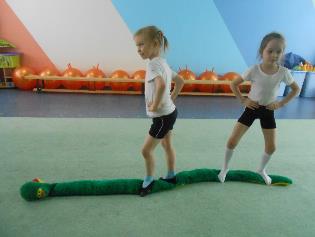 Дорожки со следками«Гусеница» Материал: коврик туриста, самоклеющая плёнка, мешочки с наполнителем (рис, бобы, гречка и т. д.)« Паровозик» Материал: обивочная ткань, следки.Цель: развитие координации, внимания, прыгучести.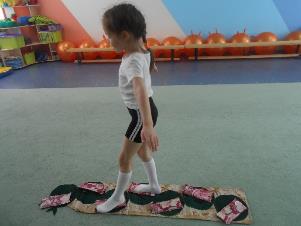 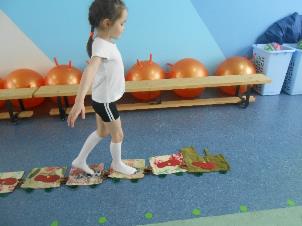 